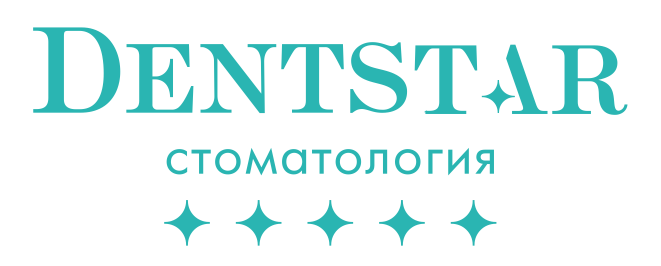         ООО «СОФИТЕЛЬ Р»ПРИЛОЖЕНИЕ К ДОГОВОРУ ОКАЗАНИЯ ПЛАТНЫХ СТОМАТОЛОГИЧЕСКИХ УСЛУГ                                          № __________________ от ______________________УВЕДОМЛЕНИЕ Общество с ограниченной ответственностью «СОФИТЕЛЬ Р», именуемое в дальнейшем Исполнитель, в лице управляющего Индивидуального предпринимателя Степиной Светланы Владимировны, настоящим до заключения с__			_____________________________(фамилия, имя, отчество(если имеется) Потребителя (Пациента))_                                                      __                        _________           (адрес места жительства потребителя (законного представителя потребителя)договора на предоставление платных медицинских услуг в доступной форме уведомляет 	                        				(ФИО)                                                          (далее Потребитель (Пациент))о возможности получения соответствующих видов и объемов медицинской помощи без взимания платы в рамках программы государственных гарантий и территориальных программ бесплатного оказания гражданам медицинской помощи.Общество с ограниченной ответственностью «СОФИТЕЛЬ Р» не участвует в оказании медицинской помощи в соответствии с программой государственных гарантий бесплатного оказания гражданам медицинской помощи и территориальной программой государственных гарантий бесплатного оказания гражданам медицинской помощи.Общество с ограниченной ответственностью «СОФИТЕЛЬ Р» также уведомляет Потребителя (Пациента) о том, что несоблюдение указаний (рекомендаций) Исполнителя (медицинского работника, предоставляющего платную медицинскую услугу), в том числе назначенного режима лечения, могут снизить качество предоставляемой платной медицинской услуги, повлечь за собой невозможность ее завершения в срок или отрицательно сказаться на состоянии здоровья Потребителя.Уведомлен(а): 			/	        ________________      	                                              (подпись и ФИО потребителя(пациента))Управляющий – Индивидуальный  предприниматель _________________ С.В.Степина